 РЕГЛАМЕНТпроведения ВСЕРОССИЙСКИХ СОРЕВНОВАНИЙ по КИОКУСИНКАЙ среди  юношей и девушек, юниоров и юниорок(номер-код вида спорта 1730001411Я, дисциплина Киокусинкай)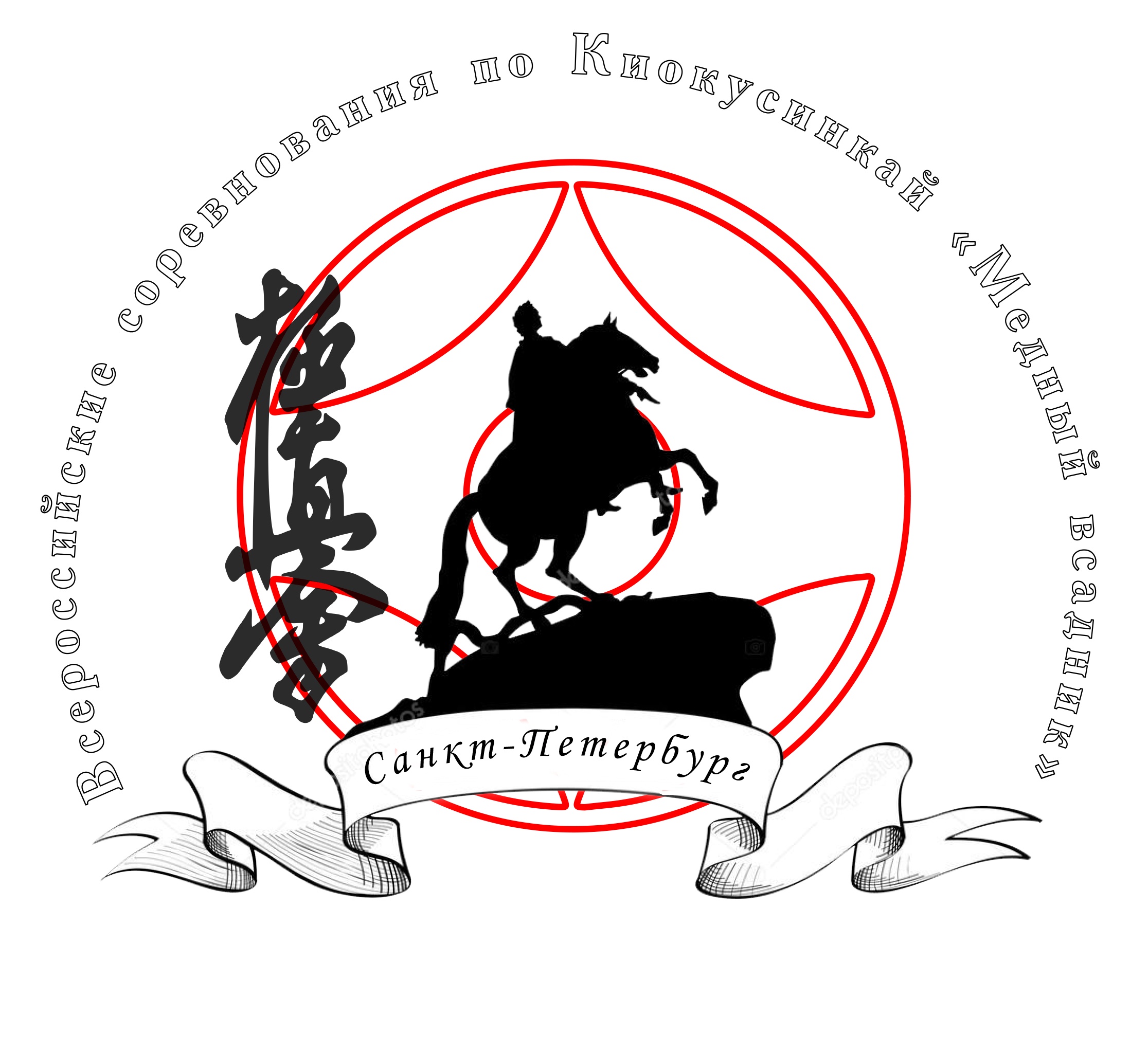 г. Санкт-Петербург, 2018 г.Общие положения.Данный регламент является дополнением к Положению о межрегиональных и всероссийских официальных соревнованиях по киокусинкай на 2017 год.Цели и задачи проведения соревнований.выявление сильнейших спортсменов по киокусинкай;отбор спортсменов для формирования сборных команд России; повышение спортивного мастерства участников;развитие и популяризация вида спорта Киокусинкай.Место и сроки проведения соревнований. Сроки проведения: 20-22 октября 2018 г. Место проведения соревнований: г. Санкт-Петербург, Крестовский остров, Теннисная аллея, 3А, СК «Легкоатлетический манеж» - 21 октября.  Место проведения комиссии по допуску: г. Санкт-Петербург, Площадь Александра Невского, д.2, гостиница «Москва» - 20 октября.Организаторы соревнований.Организаторы соревнований:ООО «Ассоциация Киокусинкай России»ООО «Российская Национальная Федерация Каратэ Киокушинкай».РОО «Ассоциация Киокусинкай Санкт-Петербурга.Организационный комитет:Главный судья соревнований 	– Ипатов Александр Аркадьевич, 7 дан, СВК;Заместитель Главного судьи 	– Кузнецов Андрей Викторович, 5 дан, СВК;Главный секретарь соревнований 	– Качанов Павел Павлович, 4 дан, СВК;Заместитель Главного секретаря   -  Брагина Евгения Александровна, 4 дан, СВК;Председатель оргкомитета 		– Волков Алексей Иосифович.Адрес оргкомитета:121596, г.Санкт-Петербург, Синопская наб., 30, лит «З», тел: 8 (911) 9679195.e-mail: BCPiter-org@yandex.ru   Для непосредственного проведения соревнований формируется судейская коллегия, состоящая из судей РНФКК и ФКР.Организаторы соревнований за возможные травмы, полученные в рамках проведения соревнований, ответственности не несут.Требования к участникам соревнований и условия их допуска.В спортивных соревнованиях участвуют спортсмены субъектов Российской Федерации. Принадлежность спортсмена к субъекту Российской Федерации определяется согласно регистрации по месту проживания. При временной регистрации в другом регионе – спортсмен должен представить документ о временной регистрации. От одного субъекта Российской Федерации может быть заявлена только одна спортивная команда.Состав команды от субъекта Российской Федерации: Официальный представитель команды.Спортсмены. Количество заявленных спортсменов в виде программы от субъекта Российской Федерации – без ограничений. Врач команды (если таковой имеется).Судьи (по согласованию с Оргкомитетом). Оплата работы судей – согласно Положению о финансировании судейского корпуса ФКР и РНФККК участию в спортивных соревнованиях допускаются спортсмены в возрасте 12-17 лет по кумитэ и 10-17 лет по ката, со спортивной квалификацией не ниже 2 юношеского разрядаи стилевой квалификацией не ниже 8 кю.Для участия в спортивных соревнованиях указанное количество лет спортсмену должно исполниться до дня начала соревнований (день начала соревнований - день комиссии по допуску – 20 октября 2018г). На комиссии по допуску представитель команды предоставляет оригинал заявки (приложение №1), а каждый участник должен иметь следующие документы:документ, подтверждающий личность (до 14 лет – свидетельство о рождении и справка из школы с фотографией и печатью, 14-17 лет – паспорт гражданина РФ); зачетная квалификационная книжка (или приказ, подтверждающий спортивную квалификацию);будо-паспорт (для членов РНФКК обязательно), или документ, подтверждающий стилевую квалификацию;страховой полис обязательного медицинского страхования; договор о страховании (оригинал) несчастных случаев, жизни и здоровья на дни проведения турнира + дорога; заявление родителей спортсмена на имя Главного судьи о добровольном участии в соревнованиях. Подпись родителей или одного родителя должна быть заверена нотариусом (приложение № 3).Каждый участник, допущенный к соревнованиям, должен иметь индивидуальное защитное снаряжение стандарта IKO или аналоги белого цвета (приложение № 5).ВНИМАНИЕ! При нарушении любого из вышеперечисленных пунктов спортсмен не будет допущен к соревнованиям.Программа соревнований.Соревнования проводятся в соответствии с действующими правилами проведения соревнований по киокусинкай, утвержденными Минспорттуризма России от 02 апреля 2010 года. Соревнования проводятся в следующих видах программ:Возрастная категория (10-11 лет):Возрастная категория (12-13 лет):Возрастная категория (14-15 лет):Возрастная категория (16-17 лет):Внимание! Если спортсмен по результатам взвешивания на комиссии по допуску не войдет в заявленную весовую категорию, спортсмен к участию не будет допущен!Расписание мероприятий соревнований:20.10.2018 (суббота)Комиссия по допуску: с 10:00 до 18:00Судейский семинар: 15:00Адрес проведения: г. Санкт-Петербург, Площадь Александра Невского, д. 2, гостиница «Москва».21.10.2018 (воскресенье) 10:00 - торжественное открытие Всероссийских соревнований.10:30 -  начало соревнований по ката и кумитэ.19:00 – награждение победителей и призеров.Регламент проведения соревнований.Весовые категории:Юноши  и девушки 12-13 лет:Отборочные бои: 2 мин. + 1 мин. + протокол взвешивания (разница в весе должна составлять 1 кг и более) + 1 мин.Полуфинальные и финальные бои: 2 мин. + 1 мин. + взвешивание (разница в весе должна составлять 1 кг и более) + 1 мин.Юноши и девушки 14-15 лет:Отборочные бои: 2 мин. + 1 мин. + протокол взвешивания (разница в весе должна составлять 2 кг и более) + 1 мин.Полуфинальные и финальные бои: 2 мин. + 1 мин. + взвешивание (разница в весе должна составлять 2 кг и более) + 1 мин.Юниоры и юниорки 16-17 лет:Отборочные бои: 2 мин. + 2 мин. + протокол взвешивания (разница в весе должна составлять 3 кг и более) + 1 мин.Полуфинальные и финальные бои: 2 мин. + 2 мин. + взвешивание (разница в весе должна составлять 3 кг и более) + 1 мин.Ката:1 этап – обязательная программа: 10-11 лет - тайкеку соно сан (3) 12-13 лет – пинан соно ни (2) 14-15 лет и 16-17 лет – гекусай се ката-группа 12-13 лет - пинан соно ни (2) ката-группа 14-15 лет и 16-17 лет - гекусай се2 этап – произвольная программа – участники выполняют одно ката выбранное из перечня: 10-11 лет - пинан соно ити (1), пинан соно ни (2), пинан соно сан (3), пинан соно ен (4), пинан соно го (5), цуки но ката12-13 лет – пинан соно ен (4), пинан соно го (5), цуки но ката, сайфа, гекусай дай, гекусай се  14-15 лет и 16-17 лет –  цуки но ката, сайха, сэйпай, канку, сэйентин, сусихо, гарюката-группа 12-13 лет - пинан соно ен (4), пинан соно го (5), цуки но ката, сайфа, гекусай дай, гекусай се  ката-группа 14-15 лет и 16-17 лет - цуки но ката, сайха, сэйпай, канку, сэйентин, сусихо, гарю.Для определения порядка выступления участников перед 1-м этапом проводится жеребьевка. Ко 2-му этапу соревнований допускаются 4-6 спортсменов (в зависимости от количества спортсменов в категории), набравших максимальные суммы баллов на 1-м этапе. На 2-м этапе порядок выступления участников определяется общим количеством баллов, набранных на 1-м этапе. Участник, набравший наименьшее количество баллов, выступает первым. Участник, набравший наибольшее количество баллов, выступает последним. Призерами соревнований (соответственно 1-е, 2-е и 3-е место) объявляются участники, набравшие максимальные суммы баллов за выполнение ката на 2-м этапе соревнований.При неявке спортсмена на татами после объявления его фамилии в течение 30 секунд спортсмену засчитывается поражение.Условия подведения итогов.Спортивные соревнования в весовых категориях проводятся по системе с выбыванием после одного поражения, согласно правилам по Киокусинкай. Бои за 3 место не проводятся (два 3-х места).Спортивные соревнования по ката проводятся согласно правилам по Киокусинкай.В командном зачете подсчитываются очки призовых мест команд в каждой (отдельно по кумитэ и отдельно по ката): за первое место – три очка, за второе место – два очка, за третье место – одно очко, в каждой возрастной категории. В случае равенства суммы очков у двух или более команд, преимущество имеет та, у которой больше первых мест, затем учитываются вторые места и в последнюю очередь – третьи места.Награждение победителей и призеров.Победители и призеры соревнований (1-3 место) награждаются медалями, дипломами и кубками соответствующих степеней.Дополнительно могут устанавливаться памятные призы спонсорами и другими организациями.Условия финансирования. Министерство спорта РФ осуществляет финансовое обеспечение спортивных мероприятий в соответствии с Порядком финансирования за счет средств федерального бюджета и Норм расходов средств на проведение физкультурных и спортивных мероприятий, включенных в Единый календарный план межрегиональных, всероссийских и международных физкультурных мероприятий, и спортивных мероприятий по статьям расходов «Аренда спортивных сооружений».Финансирование статей затрат, связанных с организационными расходами по подготовке и проведению соревнований: изготовлением (приобретением) наградной атрибутики (медали, кубки); изготовлением рекламной и памятной продукции – обеспечиваются за счет средств РОО «Ассоциация киокусинкай Санкт-Петербурга».Финансирование статей затрат, связанных с расходами по командированию на турнир участников соревнований, тренеров и судей (проезд к месту проведения соревнований и обратно, питание, размещение, страхование) – обеспечиваются за счет средств командирующих организаций.Для покрытия затрат, связанных с проведением соревнований, могут привлекаться внебюджетные источники финансирования.Заявки на участие.Предварительные заявки на участие в турнире (приложение № 1) принимаются до 07 октября 2018 года по e-mail: BCPiter-org@yandex.ru Несвоевременно поданные или неправильно оформленные заявки не принимаются.На мандатной комиссии представитель команды предоставляет оригинал заявки (приложение № 1). Заявка на участие в турнире должна быть подписана руководителем органа исполнительной власти субъекта Российской Федерации в области физической культуры и спорта и заверена печатью данного органа; подписана руководителем аккредитованной региональной спортивной федерации и заверена печатью данной федерации; подписана врачом, который обязан заверить допуск каждого спортсмена, и заверена личной печатью врача и печатью медицинского спортивного учреждения. Количество допущенных спортсменов в заявке указывается прописью.Внимание! Заявка должна быть с оригинальными подписями и печатями!!! Заявки с факсимильными подписями и сканированными печатями на мандатной комиссии приниматься не будут!Главный судья А.А.Ипатов                            мальчикидевочкиКатаКатаюноши девушки 35 кг40 кг40 кг45 кг45 кг50 кг50 кг55 кг55 кг55+ кг60 кг60+ кгКатаКатаКата-группа (состав команды из 3 человек - мужской, или женский, или смешанный)Ката-группа (состав команды из 3 человек - мужской, или женский, или смешанный)юноши девушки 45 кг45 кг50 кг50 кг55 кг55 кг60 кг55+ кг65 кг70 кг70+ кгКатаКатаКата-группа (состав команды из 3 человек - мужской, или женский, или смешанный)Ката-группа (состав команды из 3 человек - мужской, или женский, или смешанный)юниорыюниорки55 кг50 кг60 кг55 кг65 кг55+ кг70 кг75 кг80 кг80+ кгКатаКатаКата-группа (состав команды из 3 человек - мужской, или женский, или смешанный)Ката-группа (состав команды из 3 человек - мужской, или женский, или смешанный)